МОСКОВСКИЙ ГОСУДАРСТВЕННЫЙ ТЕХНИЧЕСКИЙ УНИВЕРСИТЕТ «МАМИ»МОСКОВСКИЙ ГОСУДАРСТВЕННЫЙ ТЕХНИЧЕСКИЙ УНИВЕРСИТЕТ «МАМИ»МОСКОВСКИЙ ГОСУДАРСТВЕННЫЙ ТЕХНИЧЕСКИЙ УНИВЕРСИТЕТ «МАМИ»МОСКОВСКИЙ ГОСУДАРСТВЕННЫЙ ТЕХНИЧЕСКИЙ УНИВЕРСИТЕТ «МАМИ»МОСКОВСКИЙ ГОСУДАРСТВЕННЫЙ ТЕХНИЧЕСКИЙ УНИВЕРСИТЕТ «МАМИ»МОСКОВСКИЙ ГОСУДАРСТВЕННЫЙ ТЕХНИЧЕСКИЙ УНИВЕРСИТЕТ «МАМИ»МОСКОВСКИЙ ГОСУДАРСТВЕННЫЙ ТЕХНИЧЕСКИЙ УНИВЕРСИТЕТ «МАМИ»МОСКОВСКИЙ ГОСУДАРСТВЕННЫЙ ТЕХНИЧЕСКИЙ УНИВЕРСИТЕТ «МАМИ»МОСКОВСКИЙ ГОСУДАРСТВЕННЫЙ ТЕХНИЧЕСКИЙ УНИВЕРСИТЕТ «МАМИ»МОСКОВСКИЙ ГОСУДАРСТВЕННЫЙ ТЕХНИЧЕСКИЙ УНИВЕРСИТЕТ «МАМИ»МОСКОВСКИЙ ГОСУДАРСТВЕННЫЙ ТЕХНИЧЕСКИЙ УНИВЕРСИТЕТ «МАМИ»МОСКОВСКИЙ ГОСУДАРСТВЕННЫЙ ТЕХНИЧЕСКИЙ УНИВЕРСИТЕТ «МАМИ»Кафедра «Детали машин и ПТУ»Кафедра «Детали машин и ПТУ»Кафедра «Детали машин и ПТУ»Кафедра «Детали машин и ПТУ»Кафедра «Детали машин и ПТУ»Кафедра «Детали машин и ПТУ»Кафедра «Детали машин и ПТУ»Кафедра «Детали машин и ПТУ»Кафедра «Детали машин и ПТУ»Кафедра «Детали машин и ПТУ»Кафедра «Детали машин и ПТУ»Кафедра «Детали машин и ПТУ»Техническое задание на курсовой проект по дисциплине «Детали машин и основы конструирования»Техническое задание на курсовой проект по дисциплине «Детали машин и основы конструирования»Техническое задание на курсовой проект по дисциплине «Детали машин и основы конструирования»Техническое задание на курсовой проект по дисциплине «Детали машин и основы конструирования»Техническое задание на курсовой проект по дисциплине «Детали машин и основы конструирования»Техническое задание на курсовой проект по дисциплине «Детали машин и основы конструирования»Техническое задание на курсовой проект по дисциплине «Детали машин и основы конструирования»Техническое задание на курсовой проект по дисциплине «Детали машин и основы конструирования»Техническое задание на курсовой проект по дисциплине «Детали машин и основы конструирования»Техническое задание на курсовой проект по дисциплине «Детали машин и основы конструирования»П-5П-5Рассчитать передачуРассчитать передачуРассчитать передачуРассчитать передачуРассчитать передачуРассчитать передачуРассчитать передачуРассчитать передачуРассчитать передачуРассчитать передачуРассчитать передачуРассчитать передачу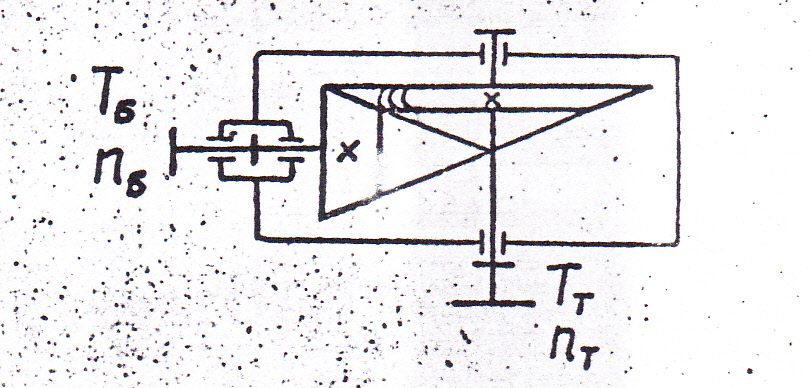 ПараметрПараметрРазмерностьВарианты заданияВарианты заданияВарианты заданияВарианты заданияВарианты заданияВарианты заданияВарианты заданияВарианты заданияВарианты заданияПараметрПараметрРазмерность123456778ТтТтН*м13016016524022534032032029595570096072014559657207201460212175240160323276228228365Расчетный ресурс  передачиРасчетный ресурс  передачиϨ320003200032000320003200032000320003200032000МатериалШестернясталь454540Х40Х45ХЦ40ХН35ХМ35ХМ18ХГТМатериалКолесосталь35453540Х45ХЦ40ХН35ХМ35ХМ18ХГТВариант термообработкиВариант термообработкиВариант термообработкиIIIIIIIIIIIIIIVСтепень точности по СТСЭВ 641-77Степень точности по СТСЭВ 641-77Степень точности по СТСЭВ 641-77878788778Типовой режим нагруженияТиповой режим нагруженияТиповой режим нагружения0IIIIIIIVIIIVIVV